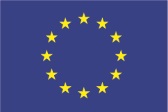 Erasmus+ Student Work PlacementEMPLOYER INFORMATIONEMPLOYER INFORMATIONName of organisationUniversidade Nova de LisboaAddress inc post codeCampus de Campolide, 1099-085 Lisboa1099-085 LisboaWebsitehttp://www.unl.pt/CONTACT DETAILSCONTACT DETAILSContact person for thisplacementPaulo SilvaE-mail addressprs@unl.ptAPPLICATION PROCEDUREAPPLICATION PROCEDUREWho to apply to (including contact details)If you think you are the right person for this role, please send your CV and a cover letter to desporto@unl.pt Deadline for applications5pm on the 15th December 2017PLACEMENT INFORMATIONPLACEMENT INFORMATIONDepartment, FunctionSports Office – Media internLocationCampus de Campolide, 1099-085 LisboaStart DateJanuary 2018Duration6 monthsWorking hours per week35 hours/weekDescription of activities, tasks Assist with the overall day-to-day operation of the media relations office; Create, schedule and publish high-quality, consistent and engaging original social media content; Utilize social media properties to engage users and establish interactive social media environment in order to extend the network’s reach and influence;Writing match news, results and other reactions in English;Accommodation  Nova University Students Accommodation COMPETENCES, SKILLS and EXPERIENCE REQUIREMENTSCOMPETENCES, SKILLS and EXPERIENCE REQUIREMENTSLanguages and level ofcompetence required English  Knowledge of other languages such as German or French would be a plusComputer skills and level of skills requiredExcellent writing and editing skills;Experience with Photoshop would be a plus;Microsoft OfficeOther Sports lover; High proficiency in Facebook, Twitter, Instagram, Snapchat, email programs;Highly organized approach to work, ability to multi-task 